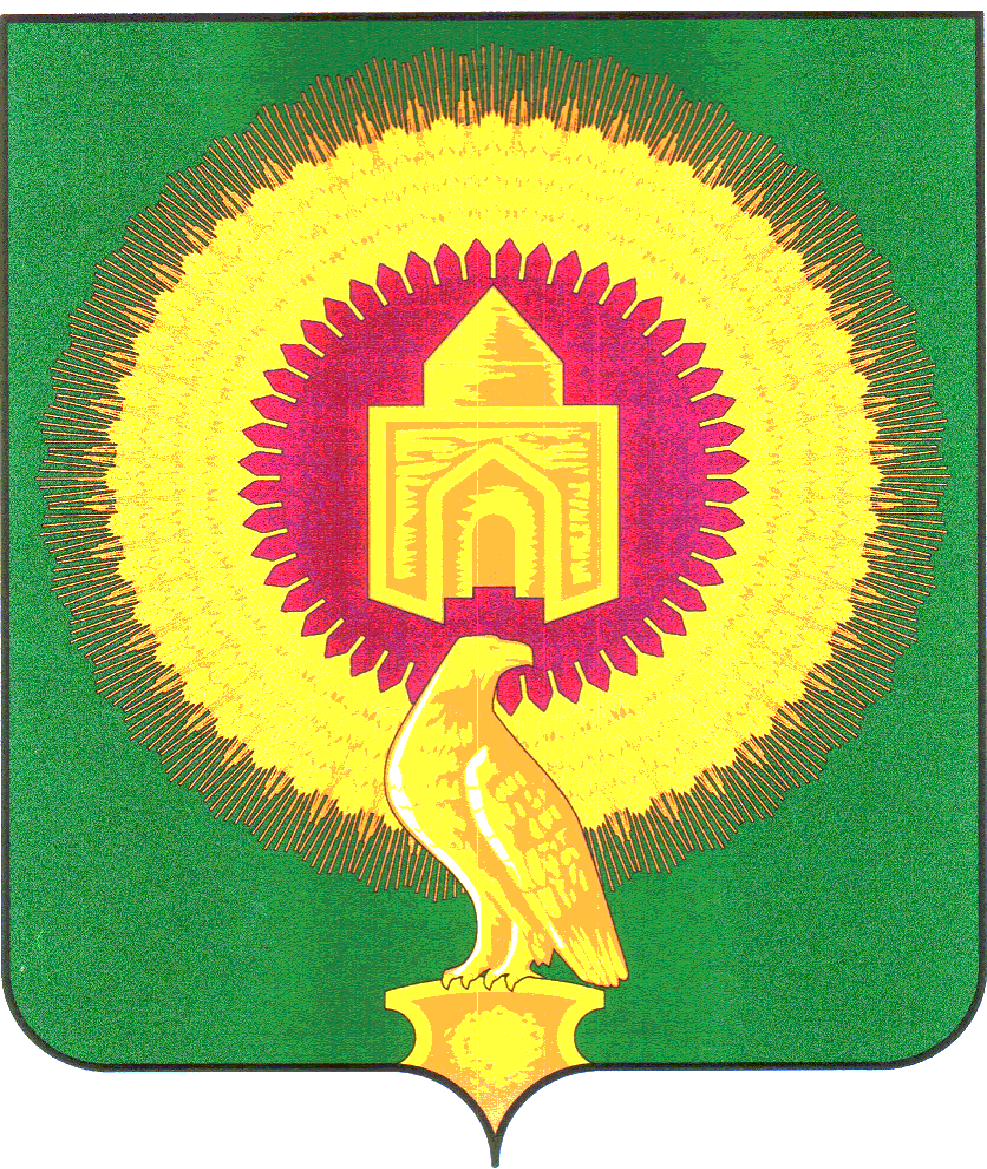 АДМИНИСТРАЦИЯ КУЛЕВЧИНСКОГО СЕЛЬСКОГО ПОСЕЛЕНИЯВАРНЕНСКОГО МУНИЦИПАЛЬНОГО РАЙОНА  ЧЕЛЯБИНСКОЙ ОБЛАСТИПОСТАНОВЛЕНИЕОт 01.07.2021года  			№ 33О внесении изменения в Постановление № 74 от 16.06.2013г. «Об утверждении административного регламента по осуществлению муниципального жилищного контроля на территории Кулевчинского сельского поселения Варненского муниципального района Челябинской области» В соответствии с Постановлением Правительства Российской Федерации от 30.11.2020 №1969 «Об особенностях формирования ежегодных планов проведения плановых проверок юридических лиц и индивидуальных предпринимателей на 2021год, проведения проверок в 2021г. и внесении изменений в пункт 7 Правил подготовки органами государственного контроля (надзора)  и органами муниципального контроля ежегодных планов проведения плановых проверок юридических лиц и индивидуальных предпринимателей » администрация Кулевчинского  сельского поселения ПОСТАНОВЛЯЕТ: Внести изменения в Постановление  № 74 от 26.06.2013г. «Об утверждении  административного регламента о осуществлению муниципального жилищного контроля на  территории Кулевчинского сельского поселения Варненского муниципального района  Челябинской области» 1.  Добавить пункт 2.5  пункта 2, следующее «установить, что проверки юридических лиц и индивидуальных предпринимателей в 2021 году могут проводиться с использованием средств дистанционного взаимодействия, в том числе аудио- или видеосвязи»2. Настоящее постановление опубликовать на официальном сайте сельского поселения.3. Контроль за исполнением настоящего  оставляю за собой.Глава поселения                                                              Подберезная В.П.